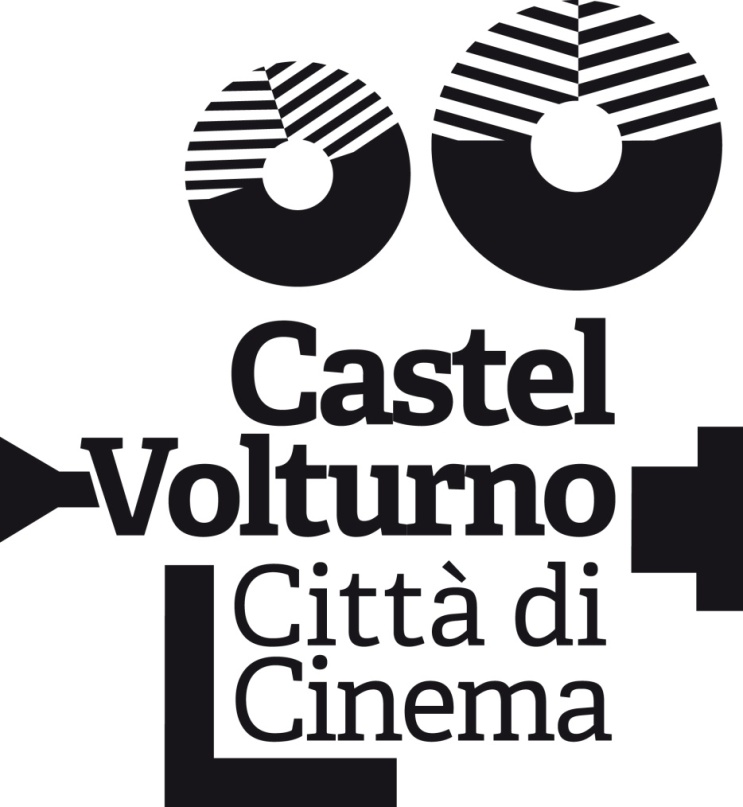 Primo Festival cinematografico di Castel Volturno 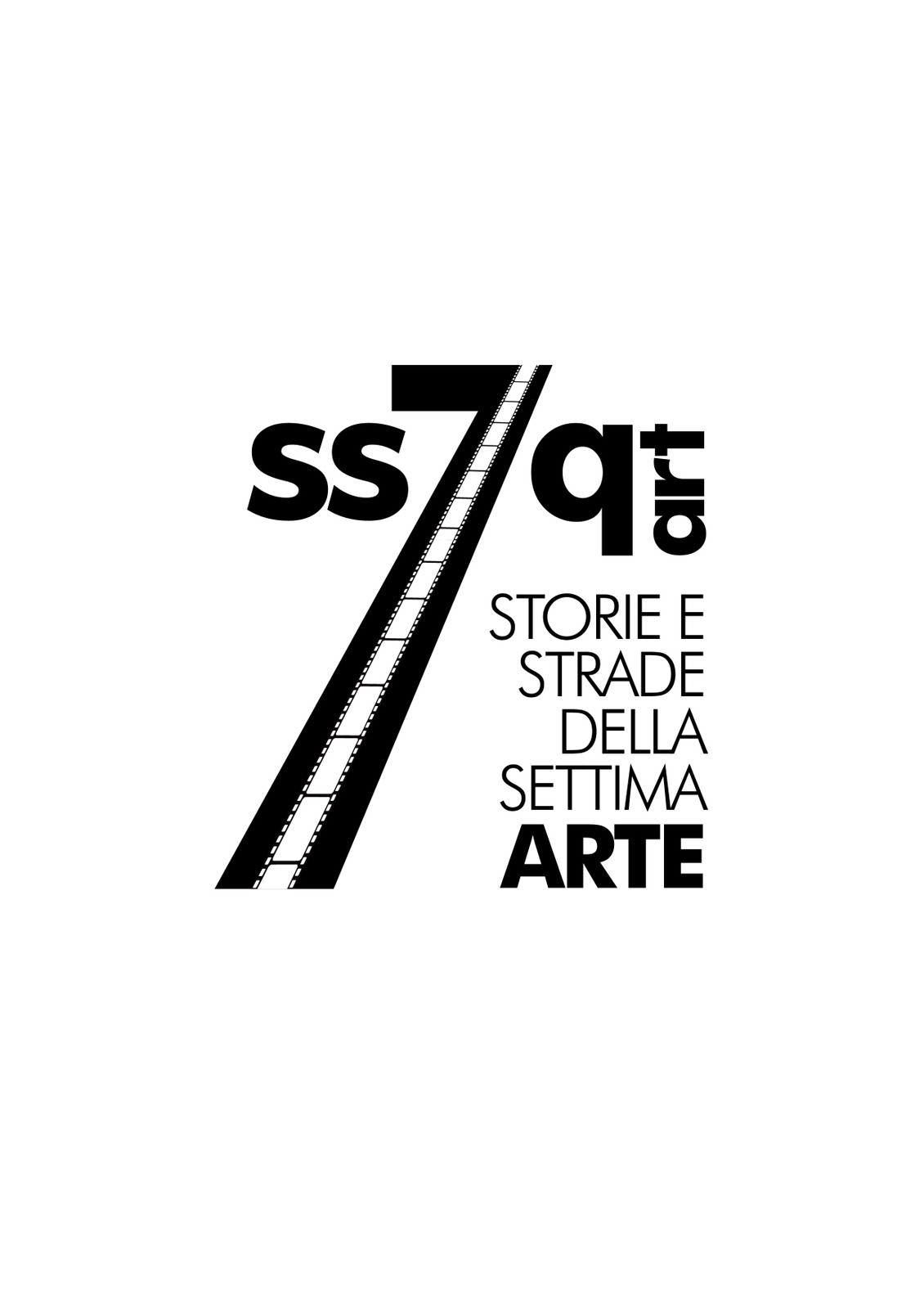 Concorso per cortometraggi dal mondocomitato artistico CASTEL  VOLTURNO  CITTA'  DI  CINEMAVincenzo Ammaliato, giornalistaDaniela Cenciotti, attrice e regista Carlo Croccolo, attore Gianni Simioli, presentatore, conduttore radiofonicoCuratore rassegna cortometraggi premio SS7qArtNicola Guarino, regista televisivo e cinematografico (rai radiotelevisione italiana)selezionecorti@castelvolturnocittadicinema.itComunicazioneEmanuela De Marcocomunicazione@castelvolturnocittadicinema.itAmministratorePaola Espositoamministrazione@@castelvolturnocittadicinema.itCoordinamento artistico organizzativoAndrea Axel NobileTimiana ScalzoneLogisticaRaffaele CortileGrafica e sito web Rossella Sturatti, Trent Reznori, Luca CarnevaleScenografaMelissa De VincenzoUfficio StampaCarolina FeniziaService videoSasiproSponsor della manifestazioneLuise immobiliareCoppola petroliVoltourClinica Pineta GrandeCaseficio SchiavoneFarmacia PassarelliBambusa birreriaImatGolden Tulip resort In collaborazione con l’Istituto d’Arte Vincenzo CorradoIL PROGETTO	Titania Teatro Produzioni presenta il primo Festival del Cinema di Castel Volturno che ha lo scopo di diventare un appuntamento annuale e ripetibile nel corso del tempo.Dal 10 al 13 dicembre 2018 la Città di Castel Volturno ospiterà una serie di iniziative legate al mondo del cinema, che coinvolgeranno l’intero territorio, con lo scopo di mettere sotto i riflettori l’importanza dell’area Domizia nella cinematografia italiana.Il progetto nasce dall’esigenza di fare di questa città un punto di riferimento di settore, vista la grande attenzione che registi e produttori hanno dimostrato negli anni girando qui numerose pellicole. Le contraddizioni del luogo sono forse il motivo principale di attrazione che regalano immagini forti e cariche di emozioni.La manifestazione ha l’obiettivo di raccontare in una prospettiva artistica e temporale il rapporto tra la città e il cinema, tra la terra in cui viviamo e la cultura che le appartiene, tra la strada su cui camminiamo e la storia di chi la percorre.Il progetto sarà realizzato grazie al contributo della Regione Campania e di alcuni dei principali imprenditori del territorio e patrocinata dal Comune di Castel Volturno.LA RASSEGNA	La rassegna per questa prima edizione vede come protagonista principale proprio il luogo che la ospita e prende il titolo di Castel Volturno Città di Cinema: 1967 - 2018 da Stasera mi butto a Il vizio della speranza. Cinquant’anni di cinema Domiziano.	Raccontare una città attraverso i film girati sul suo territorio e contemporaneamente raccontare le stesse pellicole leggendo la storia della città in cui sono ambientate, ottenendo il medesimo risultato. A Castel Volturno è possibile. Gli ultimi cinquant’anni della città domiziana sono cristallizzati in numerose produzioni cinematografiche interamente o in parte girate alla foce del fiume Volturno. Ad esse sono affiancati altrettanti film documentari e  reportage giornalistici che hanno raccontato precisi momenti storici del territorio. Produzioni diverse ma che hanno un elemento comune: il fascino quasi ossessivo dei loro registi, fotografi, scenografi, giornalisti, produttori e professionisti vari per l’eterogenea Costa Domizia e l’aver saputo adeguare i singoli lavori ai numerosi e talvolta repentini cambiamenti succedutesi in zona. Intanto nuovi film sono in produzione per quella che di fatto è diventata “Castel Volturno città di cinema” e ci chiediamo come saranno i soggetti e le sceneggiature dei futuri lavori cinematografici ambientati nei prossimi cinquant’anni alla foce del fiume Volturno. Seguendoli si avrà la cifra pressappoco esatta di quella che sarà l’Italia, perché il cinema racconta Castel Volturno, ma Castel Volturno attraverso il cinema racconta tutti noi.	La rassegna prevede la proiezione di alcune di queste opere presso la Sala Consiliare del Comune di Castel Volturno.	IL PREMIO SS7qARTUna sezione a parte sarà dedicata ai CORTI DAL MONDO, concorso per short film nazionali ed internazionali dal titolo  SS7qART - STORIE E STRADE DELLA SETTIMA ARTE La scelta del nome parte da una curiosa coincidenza: il Cinema è considerato in letteratura la settima arte, mentre la Domiziana è definita la Strada Statale 7 quater che attraversa Castel Volturno. Nascono così le storie e le strade della settima arte. In sintonia con la rassegna, i lavori avranno come tema principale “il cinema come mezzo di integrazione” in cui il territorio è protagonista insieme ai personaggi.	Saranno selezionati 8 lavori da proiettare durante i giorni della manifestazione con premiazione finale. La giuria, sarà diversificata e trasversale per età, provenienza, religione e stato sociale e sarà cosi suddivisa: una giuria composta da professionisti del settore audiovisivo e una giuria young formata da studenti under 18.La giuriaPresidente di giuria Maria Laura Massa (giornalista)Fabio Massa (regista, attore)Francesco Morra (direttore della fotografia)Fabrizio Lippolis (sceneggiatore)La giuria youngPresidente di giuria Sabrina EfionayMarika Fazzari Claudia Ammaliato Alessandro Carpentieri Matteo Ammaliato 
Carlo Coen 
Davide Vivo 
Vincenzo Fiorillo 
Mario Pellegrico 
Paola Russo 	La proiezione dei corti si terrà presso il Golden Tulip Resort Marina di Castello, che da sempre ospita manifestazioni sportive e culturali.Il vincitore del concorso riceverà il premio SS7qART realizzato da Francesco Cretella, affermato artista del territorio.                                                                     IL WORKSHOP  I MESTIERI DEL CINEMAGli incontri, rivolti ai ragazzi del terzo e quarto anno dell’Istituto Vincenzo Corrado, si terranno presso la Sala Consiliare del Comune di Castel Volturno, dalle 10 alle 12.IL PROGRAMMA LUNEDÌ 10 	Elementi del cinema, storia, cultura e linguaggioCome è nato il cinema? Cosa lo rende diverso dalle altre arti figurative? Un' introduzione per capirne la storia e le origini e comprendere quali siano gli elementi che lo caratterizzano.Ospite: Daniela Cenciotti MARTEDì 11	Tecniche di regia, ripresa e fotografiaIl cinema è fatto di diverse cose. bisogna pensare, scrivere organizzare girare e montare. Il cinema è un'arte che nel corso degli anni è passato dalla meccanica all'elettronica senza mai perdere le caratteristiche delle origini. Scopriamo come e perché. Ospiti: Francesco Morra, Fabio Massa MERCOLEDì 12	Fare cinema indipendenteIl cinema indipendente può sembrare lontano da quello commerciale e industriale, ma non è così. incontriamo dei registi di cinema indipendente per conoscere quale sia il percorso per la produzione di un film. Ospiti: Loredana Manili, Stefano Moffa, Amedeo Letizia, Raffaele Cortile, Timiana Scalzone GIOVEDì 13	Fare un filmI mestieri nati col cinema sono tanti ma sono altrettanti i mestieri che dalla vita comune sono diventati essenziali per fare un film. Scopriamoli. Ospiti: Manuela Ponzano, Fabrizio Lippolis, Cosimo AlbertiI docenti, professionisti che hanno una comprovata esperienza nei rispettivi settori, saranno: Nicola Guarino, regista cinematografico e televisivo (RAI radiotelevisione italiana), accompagnerà i ragazzi per l’intera durata del workshop, introducendo i singoli argomenti e presentando gli ospiti che si alterneranno di giorno in giornoDaniela Cenciotti, attrice e registaFrancesco Morra, direttore della fotografiaFabio Massa, regista, autore, attoreLoredana Manili, direttore di produzioneAmedeo Letizia, produttore cinematograficoStefano Moffa, casting directorRaffaele Cortile, location managerTimiana Scalzone, assistente alla regia e castingManuela Ponzano, attrice e registaCosimo Alberti, attoreLA MOSTRAPer tutta la durata del Festival, presso l’IMAT (Italian marittime academy technologies), si terrà una esposizione artistica di opere realizzate dagli allievi dell’Istituto d’Arte Vincenzo Corrado di Castel Volturno, coordinati dal professor Alessandro Papari.La partnership con l’Istituto è stata resa possibile grazie al dirigente scolastico dott. Angela Petrenga e alla disponibilità e al supporto della professoressa Annamaria Cuoci.PROGRAMMA 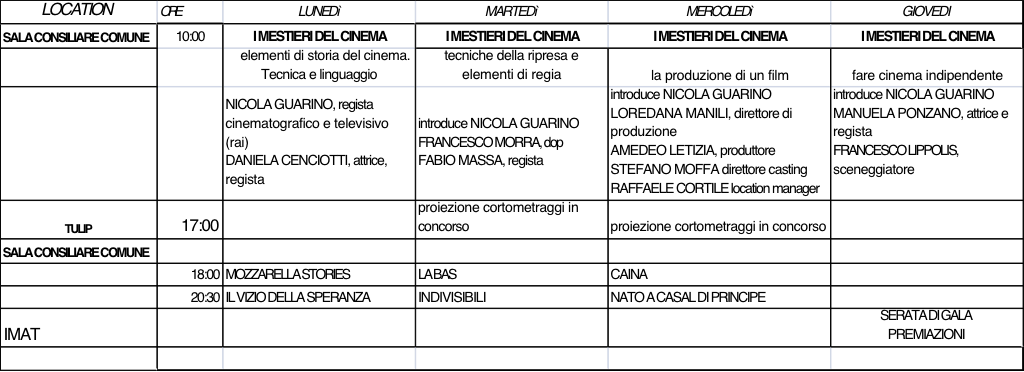 SERATA FINALE Giovedì 13 ore 21.00GALA’ "Castel Volturno Città di Cinema" per premiare i vincitori del concorso dei cortometraggi SS7qART curato da Nicola Guarino. La serata si terrà presso l’Imat, Training Center and Nautical Collage e sarà condotta da Gianni Simioli.ospiti della serataEdoardo De Angelis, registaStefano Amatucci, registaGuido Lombardi, registaCarlo Croccolo, attoreGiacomo Rizzo, attoreCorrado Taranto, attoreCosimo Alberti, attoreMassimiliano Rossi, attorePina Turco, attricealtri ospiti in via di definizione